Nieuwjaarstoernooi v.v.SVI 2023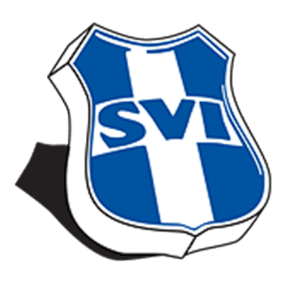 7 januari 2023Onder 8 en MiniHuldiging ieder team 11:15Allemaal winnaarsBegin tijdEind tijdSchemaVeldThuis.UitUitslagScheids09:1509:29Onder 8 en MiniHoofdveld ASVI O8 -2-MINI-Thuisteam09:1509:29Onder 8 en MiniHoofdveld BSVI O8 -3-SVI O8 -4-Thuisteam09:1509:29Onder 8 en MiniHoofdveld CSVI O8 -1-SVI O8 -5-Thuisteam09:3009:44Onder 8 en MiniHoofdveld ASVI O8 -1-SVI O8 -3-Thuisteam09:3009:44Onder 8 en MiniHoofdveld BSVI O8 -4-SVI O8 -2-Thuisteam09:3009:44Onder 8 en MiniHoofdveld CSVI O8 -5-MINI-Thuisteam10:0010:14Onder 8 en MiniHoofdveld ASVI O8 -2-SVI O8 -1-Thuisteam10:0010:14Onder 8 en MiniHoofdveld BMINI-SVI O8 -4-Thuisteam10:0010:14Onder 8 en MiniHoofdveld CSVI O8 -3-SVI O8 -5-Thuisteam10:1510:29Onder 8 en MiniHoofdveld ASVI O8 -3-SVI O8 -2-Thuisteam10:1510:29Onder 8 en MiniHoofdveld BSVI O8 -1-MINI-Thuisteam10:1510:29Onder 8 en MiniHoofdveld CSVI O8 -5-SVI O8 -4-Thuisteam10:3010:44Onder 8 en MiniHoofdveld AMINI-SVI O8 -3-Thuisteam10:3010:44Onder 8 en MiniHoofdveld BSVI O8 -4-SVI O8 -1-Thuisteam10:3010:44Onder 8 en MiniHoofdveld CSVI O8 -2-SVI O8 -5-Thuisteam